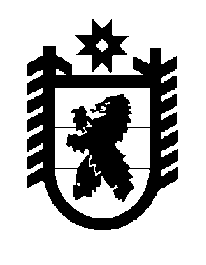 Российская Федерация Республика Карелия    ПРАВИТЕЛЬСТВО РЕСПУБЛИКИ КАРЕЛИЯПОСТАНОВЛЕНИЕот 5 июня 2012 года  № 176-Пг. Петрозаводск О внесении изменений в постановление ПравительстваРеспублики Карелия от 29 февраля 2008 года № 42-ППравительство Республики Карелия п о с т а н о в л я е т:Внести в пункт 1 Перечня документов, предоставляемых принципалом в целях получения государственной гарантии Республики Карелия, утвержденного постановлением Правительства Республики Карелия от 29 февраля 2008 года № 42-П (Собрание законодательства Республики Карелия, 2008, № 2, ст.180; 2010, № 7, ст.855), следующие изменения:1) подпункты 5, 7, 8 признать утратившими силу;2) подпункт 9 изложить в следующей редакции:"9) справка, заверенная принципалом (подписью руководителя принципала (с расшифровкой подписи), печатью принципала и датой заверения), подтверждающая, что в отношении принципала не возбуждено дело о несостоятельности (банкротстве) и не введена процедура банкротства в установленном законодательством порядке;";3) дополнить абзацем следующего содержания:"Министерство финансов Республики Карелия запрашивает:в налоговом органе, территориальном органе Пенсионного фонда Российской Федерации и территориальном органе Фонда социального страхования Российской Федерации выписку из Единого государственного реестра юридических лиц, информацию об исполнении принципалом обязанностей по уплате налогов, сборов, страховых взносов, пеней и налоговых санкций, если принципал не представил соответствующие документы самостоятельно.".            Глава Республики  Карелия                                                            А.П. Худилайнен